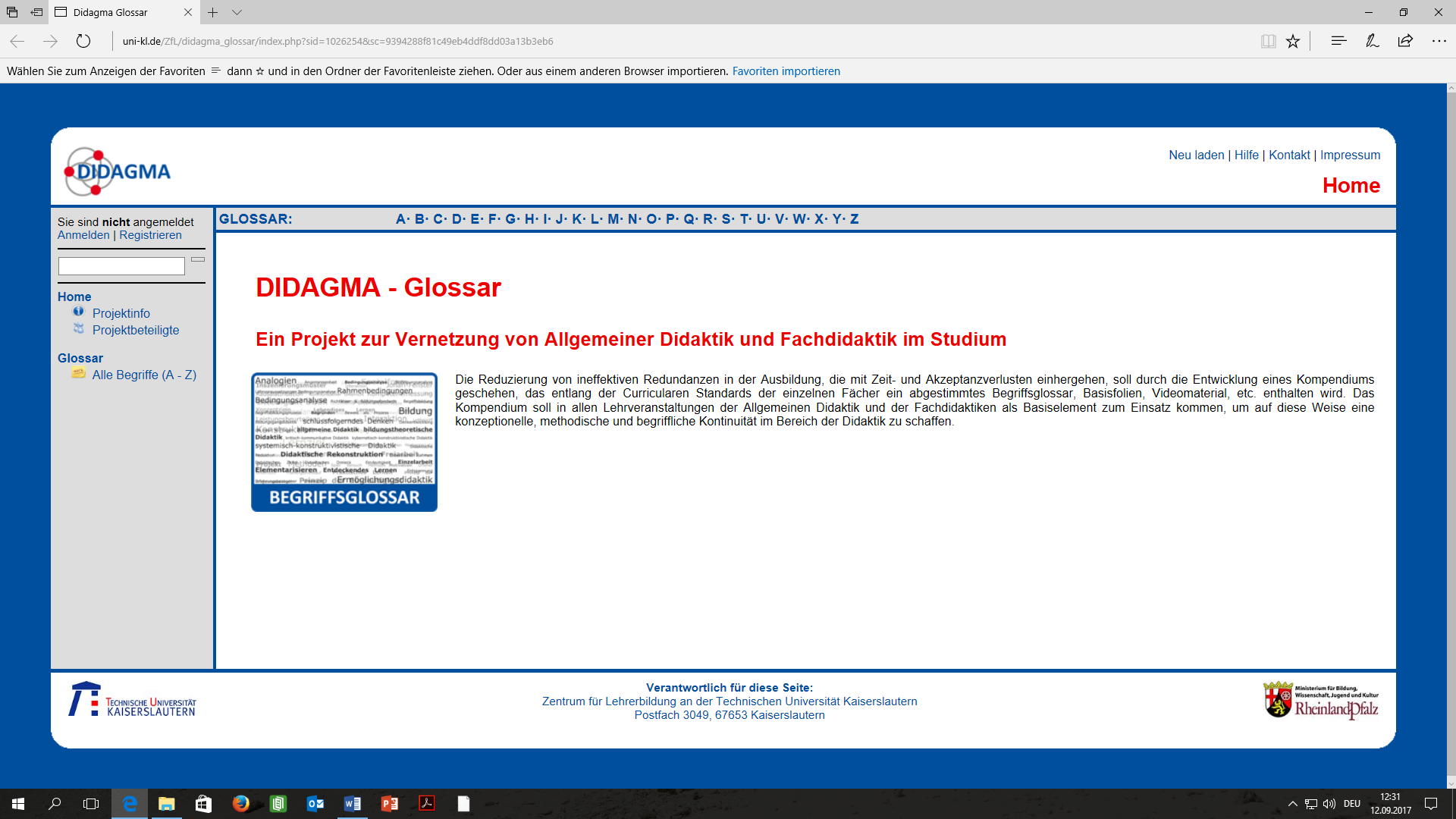 https://service.zfl.uni-kl.de/wp/glossarhttp://methodenpool.uni-koeln.de/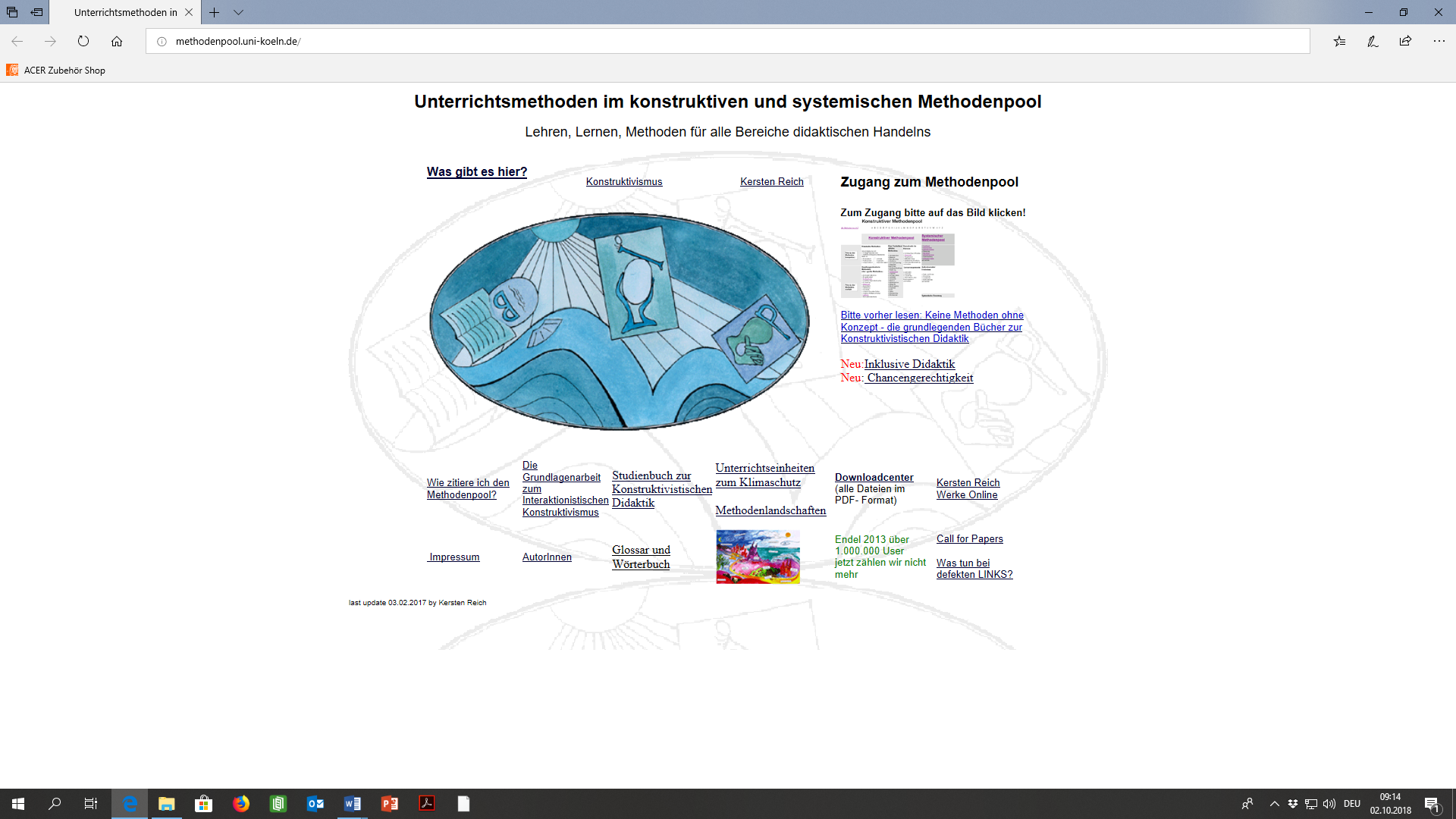 